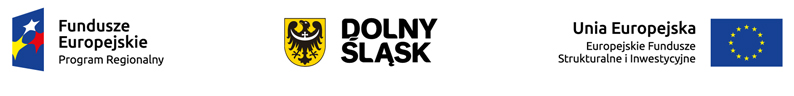 Załącznik nr 5 do Szczegółowego opisu osi priorytetowych RPO WD 2014-2020 z dn. 19 grudnia 2016 r.Wykaz projektów zidentyfikowanych przez IZ RPO WD      
w ramach trybu pozakonkursowego RPO WD 2014-2020Załącznik w opracowaniu, będzie uzupełniany niezwłocznie po przeprowadzeniu procedury identyfikacji poszczególnych projektów pozakonkursowych RPO WD 2014-2020. Za procedurę identyfikacji projektów w ramach pozakonkursowego trybu wyboru projektów w działaniu 5.1 Drogowa dostępność transportowa oraz działaniu 5.2 System transportu kolejowego odpowiada Departament Rozwoju Regionalnego w Urzędzie Marszałkowskim Województwa Dolnośląskiego. Za identyfikację projektów pozakonkursowych finansowanych w ramach EFS odpowiada Dolnośląski Wojewódzki Urząd Pracy jako Instytucja Pośrednicząca, odpowiedzialna za realizację odpowiednich zakresów działań. Instytucja Zarządzająca RPO WD oraz Instytucja Pośrednicząca zobowiązane są do stosowania wytycznych w zakresie trybów wyboru projektów zawartych w Umowie Partnerstwa oraz Wytycznych w zakresie trybów wyboru projektów na lata 2014-2020, zatwierdzonych przez Ministra infrastruktury i Rozwoju w dniu 31.03.2015 r.Oś priorytetowa 5 TransportDziałanie 5.1 Drogowa dostępność transportowaPoddziałanie 5.1.1 Drogowa dostępność transportowa – konkursy horyzontalnePoddziałanie 5.1.2 Drogowa dostępność transportowa – ZIT WrOF*Projekt z listy rezerwowejPoddziałanie 5.1.3 Drogowa dostępność transportowa – ZIT AJPoddziałanie 5.1.4 Drogowa dostępność transportowa – ZIT AWDziałanie 5.2 System transportu kolejowego Poddziałanie 5.2.1 System transportu kolejowego – konkursy horyzontalnePoddziałanie 5.2.2 System transportu kolejowego – ZIT WrOFPoddziałanie 5.2.3 System transportu kolejowego - ZIT AJPoddziałanie 5.2.4 System transportu kolejowego - ZIT AWOś priorytetowa 8 Rynek pracyDziałanie 8.1 Projekty powiatowych urzędów pracy* kwota środków ( limity) Funduszu Pracy na rok 2016 na realizację projektów współfinansowanych z EFS w ramach RPO 2014-2020Działanie 8.2 Wsparcie osób poszukujących pracySzczegółowe informacje na temat projektów realizowanych w ramach Działania 8.1 oraz 8.2 zamieszczane są na stronie www.rpo.dwup.pl.Oś priorytetowa 9 Włączenie społeczneDziałanie 9.4 Wspieranie gospodarki społecznejOś priorytetowa 11 Pomoc technicznaDziałanie 11.1 Pomoc technicznaInstrumenty Finansowe w ramach RPO WD 2014-2020l.pnumer działania 
lub poddziałaniatytuł lub zakres projektupodmiot zgłaszającydata identyfikacjipodmiot, który będzie wnioskodawcąszacowana całkowita wartość projektu (PLN)szacowana wartość kosztów kwalifikowalnych(PLN)duży projekt (T/N/ND)szacowany wkład UE (PLN)zakładane efekty 
projektu wyrażone 
wskaźnikamizakładane efekty 
projektu wyrażone 
wskaźnikamiprzewidywany w dniu identyfikacji termin 
złożenia wniosku 
o dofinansowanie
(kwartał/ miesiąc oraz rok)przewidywany w dniu identyfikacji termin 
rozpoczęcia realizacji projektu(kwartał/miesiąc oraz rok)przewidywany w dniu identyfikacji termin zakończenia realizacji projektu (kwartał/miesiąc oraz rok)l.pnumer działania 
lub poddziałaniatytuł lub zakres projektupodmiot zgłaszającydata identyfikacjipodmiot, który będzie wnioskodawcąszacowana całkowita wartość projektu (PLN)szacowana wartość kosztów kwalifikowalnych(PLN)duży projekt (T/N/ND)szacowany wkład UE (PLN)wskaźnikwartość 
docelowaprzewidywany w dniu identyfikacji termin 
złożenia wniosku 
o dofinansowanie
(kwartał/ miesiąc oraz rok)przewidywany w dniu identyfikacji termin 
rozpoczęcia realizacji projektu(kwartał/miesiąc oraz rok)przewidywany w dniu identyfikacji termin zakończenia realizacji projektu (kwartał/miesiąc oraz rok)15.1.1Budowa drogi wojewódzkiej od drogi wojewódzkiej nr 455 do drogi krajowej nr 98Województwo Dolnośląskie reprezentowane przez Dolnośląską Służbę Dróg i Kolei we Wrocławiu16.10.2015 r.Województwo Dolnośląskie reprezentowane przez Dolnośląską Służbę Dróg i Kolei we Wrocławiu150 000 000150 000 000N127 500 0001. Całkowita długość nowych dróg (CI13);2.Długość wybudowanych dróg wojewódzkich.1. 9,8 km2. 9,8 kmII kwartał 2017 r.III kwartał 2015r.III kwartał 2020 r.25.1.1Połączenie miast Dolnego Śląska - budowa południowo wschodniego obejścia BolesławcaWojewództwo Dolnośląskie reprezentowane przez Dolnośląską Służbę Dróg i Kolei we Wrocławiu16.10.2015 r.Województwo Dolnośląskie reprezentowane przez Dolnośląską Służbę Dróg i Kolei we Wrocławiu31 287 82031 287 820N26 594 6471. Całkowita długość nowych dróg (CI13);2.Długość wybudowanych dróg wojewódzkich;3.Liczba wybudowanych obwodnic.1.3,998 km2.3,998 km3. 1 szt.IV kwartał 2016IV kwartał 2014IV kwartał 201935.1.1Połączenie miast Dolnego Śląska na odcinku Bolesławiec - Lwówek Śląski drogą wojewódzką nr 297Województwo Dolnośląskie reprezentowane przez Dolnośląską Służbę Dróg i Kolei we Wrocławiu16.10.2015Województwo Dolnośląskie reprezentowane przez Dolnośląską Służbę Dróg i Kolei we Wrocławiu35 624 72835 624 728ND30 281 018,801) Całkowita długość przebudowanych lub zmodernizowanych dróg (Cl 14 )2) Długość przebudowanych dróg wojewódzkich;1) 16 km2) 16 kmII kwartał 2017II kwartał 2016III kwartał 201845.1.1Budowa drogi wojewódzkiej od węzła A4 Bielany Wrocławskie (ul. Karkonoska) do drogi wojewódzkiej nr 395 (do ronda Żerniki Wrocławskie) i do granicy Wrocławia (ul. Buforowa)Województwo Dolnośląskie reprezentowane przez Dolnośląską Służbę Dróg i Kolei we Wrocławiu16.10.2015 r.Województwo Dolnośląskie reprezentowane przez Dolnośląską Służbę Dróg i Kolei we Wrocławiu90 000 00090 000 000N67 500 0001. Całkowita długość nowych dróg (CI13);2.Długość wybudowanych dróg wojewódzkich;3. Liczba wybudowanych obwodnic.1. 6,2 km2. 6,2 km3. 1II kwartał 2018 II kwartał 2016 IV kwartał 2020 55.1.1Drogi dojazdowe do mostu na Odrze w m. Ciechanów na odcinku Ciechanów – Góra wraz z obwodnicą Góry w zakresie: Przebudowy drogi wojewódzkiej nr 323 km ok. 32+060 – 36+888 na odcinku Luboszyce – Ciechanów  –  jako kontynuacja budowy przepraw przez OdręWojewództwo Dolnośląskie reprezentowane przez Dolnośląską Służbę Dróg i Kolei we Wrocławiu16.10.2015 r.Województwo Dolnośląskie reprezentowane przez Dolnośląską Służbę Dróg i Kolei we Wrocławiu38 500 00038 500 000N32 725 0001. Całkowita długość nowych dróg (CI13);2. Całkowita długość przebudowanych lub zmodernizowanych dróg (CL14);3.Długość wybudowanych dróg wojewódzkich;4. Długość przebudowanych dróg wojewódzkich;5. Liczba wybudowanych obwodnic.1. 1,9 km2. 2,9 km3. 1,9 km4. 2,9 km5. 1III kwartał 2017 III kwartał 2015 IV kwartał 2019 65.1.1Drogi dojazdowe do mostu na Odrze w m. Ciechanów na odcinku Ciechanów – Góra wraz z obwodnicą Góry w zakresie: Budowa obwodnicy Góry w ciągu drogi wojewódzkiej 323 – jako kontynuacja budowy przepraw przez OdręWojewództwo Dolnośląskie reprezentowane przez Dolnośląską Służbę Dróg i Kolei we Wrocławiu16.10.2015 r.Województwo Dolnośląskie reprezentowane przez Dolnośląską Służbę Dróg i Kolei we Wrocławiu28 500 00028 500 000N24 225 0001. Całkowita długość nowych dróg (CI13);2.Długość wybudowanych dróg wojewódzkich;3. Liczba wybudowanych obwodnic.1. 3,54 km2. 3,54 km3. 1I kwartał 2017 r.II kwartał 2015 III kwartał 2018 75.1.1Drogi dojazdowe do mostu na Odrze w m. Ciechanów na odcinku Lubin, Głogów - Ciechanów w zakresie: Przebudowy drogi wojewódzkiej nr 323 na odcinku Radoszyce – Gawrony wraz z budową obwodnic miejscowości Nieszczyce i Brodowice– jako kontynuacja budowy przepraw przez OdręWojewództwo Dolnośląskie reprezentowane przez Dolnośląską Służbę Dróg i Kolei we Wrocławiu16.10.2015 r.Województwo Dolnośląskie reprezentowane przez Dolnośląską Służbę Dróg i Kolei we Wrocławiu29 839 380,8627 854 446,61N23 676 279,621. Całkowita długość nowych dróg (CI13);2. Całkowita długość przebudowanych lub zmodernizowanych dróg (CL14);3.Długość wybudowanych dróg wojewódzkich;4. Długość przebudowanych dróg wojewódzkich;5. Liczba wybudowanych obwodnic.1. 3,3 km2. 5,7 km3. 3,3 km4. 5,7 km5. 2I kwartał 2016 II kwartał 2015 II kwartał 2018 85.1.1Realizacja projektu Trasa Sudecka – budowa obwodnicy Dzierżoniowa w ciągu drogi wojewódzkiej nr 382 (od skrzyżowania z drogą wojewódzką nr 383 ul. Jana Kilińskiego wraz z rondem do włączenia w drogę wojewódzką nr 382 ul. Świdnicka)Województwo Dolnośląskie reprezentowane przez Dolnośląską Służbę Dróg i Kolei we Wrocławiu16.10.2015 r.Województwo Dolnośląskie reprezentowane przez Dolnośląską Służbę Dróg i Kolei we Wrocławiu35 000 00035 000 000N29 750 0001. Całkowita długość nowych dróg (CI13);2.Długość wybudowanych dróg wojewódzkich;3. Liczba wybudowanych obwodnic.1. 3,021 km 2. 3,021 km3. 1I kwartał 2016IV kwartał 2016II kwartał 201995.1.1Skomunikowanie mostu na rzece Odrze w miejscowości Brzeg Dolny z drogą krajową nr 94 i drogą wojewódzką nr 340 w zakresie: – odcinek od drogi wojewódzkiej nr 341 do drogi powiatowej nr 1353D w m. Radecz– jako kontynuacja budowy przeprawy przez OdręWojewództwo Dolnośląskie reprezentowane przez Dolnośląską Służbę Dróg i Kolei we Wrocławiu16.10.2015 r.Województwo Dolnośląskie reprezentowane przez Dolnośląską Służbę Dróg i Kolei we Wrocławiu33 651 689,8728 160 913,16N23 936 776,191. Całkowita długość nowych dróg (CI13);2.Długość wybudowanych dróg wojewódzkich;3. Liczba wybudowanych obwodnic.1. 5,4 km2. 5,4 km3. 1I kwartał 2016IV kwartał 2015IV kwartał 2018105.1.1Realizacja projektu Trasa Sudecka – przebudowa drogi wojewódzkiej nr 379 od ronda ul. Uczniowskiej w m . Stary Julianów do ronda ul. Wałbrzyska w m. ŚwidnicaWojewództwo Dolnośląskie reprezentowane przez Dolnośląską Służbę Dróg i Kolei we Wrocławiu16.10.2015 r.Województwo Dolnośląskie reprezentowane przez Dolnośląską Służbę Dróg i Kolei we Wrocławiu30 000 00030 000 000N25 500 0001. Całkowita długość przebudowanych lub zmodernizowanych dróg (CL14);2. Długość przebudowanych dróg wojewódzkich;1. 11,1 km2. 11,1 kmI kwartał 2018II kwartał 2017II kwartał 2020115.1.1Skomunikowanie mostu na rzece Odrze w miejscowości Brzeg Dolny z drogą krajową nr 94 i drogą wojewódzką nr 340 w zakresie: odcinek od drogi powiatowej nr 2060D w m. Zabór Wielki do włączenia do drogi powiatowej nr 2059D– jako kontynuacja budowy przepraw przez OdręWojewództwo Dolnośląskie reprezentowane przez Dolnośląską Służbę Dróg i Kolei we Wrocławiu16.10.2015 r.Województwo Dolnośląskie reprezentowane przez Dolnośląską Służbę Dróg i Kolei we Wrocławiu49 442  950,7844 000 000N37 400 0001. Całkowita długość nowych dróg (CI13);2.Długość wybudowanych dróg wojewódzkich;3. Liczba wybudowanych obwodnic.1. 3,9 km2. 3,9 km3. 1 IV kwartał 2016I kwartał 2014IV kwartał 2018125.1.1Budowa obejścia m. Złotoryja - etapamiWojewództwo Dolnośląskie reprezentowane przez Dolnośląską Służbę Dróg i Kolei we Wrocławiu16.10.2015 r.Województwo Dolnośląskie reprezentowane przez Dolnośląską Służbę Dróg i Kolei we Wrocławiu64 964 796,0064 964 796,00N55 220 076,601. Całkowita długość nowych dróg (Cl 13);2. Długość wybudowanych dróg wojewódzkich;3. Liczba wybudowanych obwodnic.1. 4,850 km;2. 4,850 km;3. 1IV kwartał 2017I kwartał 2016III kwartał 2019l.p.numer działania 
lub poddziałaniatytuł lub zakres projektupodmiot zgłaszającydata identyfikacjipodmiot, który będzie wnioskodawcąszacowana całkowita wartość
 projektu (PLN)szacowana wartość kosztów
 kwalifikowalnych(PLN)duży projekt (T/N/ND)szacowany wkład UE (PLN)zakładane efekty 
projektu wyrażone 
wskaźnikamizakładane efekty 
projektu wyrażone 
wskaźnikamiprzewidywany w dniu identyfikacji termin 
złożenia wniosku 
o dofinansowanie
(kwartał/ miesiąc oraz rok)przewidywany w dniu identyfikacji termin 
rozpoczęcia realizacji projektu(kwartał/miesiąc oraz rok)przewidywany w dniu identyfikacji termin
 zakończenia realizacji projektu
 (kwartał/miesiąc oraz rok)l.p.numer działania 
lub poddziałaniatytuł lub zakres projektupodmiot zgłaszającydata identyfikacjipodmiot, który będzie wnioskodawcąszacowana całkowita wartość
 projektu (PLN)szacowana wartość kosztów
 kwalifikowalnych(PLN)duży projekt (T/N/ND)szacowany wkład UE (PLN)wskaźnikwartość 
docelowaprzewidywany w dniu identyfikacji termin 
złożenia wniosku 
o dofinansowanie
(kwartał/ miesiąc oraz rok)przewidywany w dniu identyfikacji termin 
rozpoczęcia realizacji projektu(kwartał/miesiąc oraz rok)przewidywany w dniu identyfikacji termin
 zakończenia realizacji projektu
 (kwartał/miesiąc oraz rok)123456789101112131415.1.2Przebudowa ul. Buforowej w ciągu drogi wojewódzkiej nr 395 we Wrocławiu – etap IGmina Wrocław29.09.2015.Gmina Wrocław75  676  57461  525  670ND52  296  819,50Całkowita długość przebudowywanych lub zmodernizowanych drógDługość przebudowanych dróg wojewódzkich2,9 km2,9 kmIII/IV kw.
 2016III kw. 2015IV kw. 201825.1.2Budowa drogi wojewódzkiej 
nr 451 – wschodniej obwodnicy OleśnicyMiasto Oleśnica29.09.2015.Województwo Dolnośląskie/DSDiK   20 000 000   20 000 000ND17 000 000Drogi: całkowita długość nowych dróg (CI 13)Długość wybudowanych dróg wojewódzkichLiczba wybudowanych obwodnic2,5 km2,5 km1 szt.IV kwartał 2017 r.I kw. 2016IV kw.201935.1.2Przebudowa ul. Wilkszyńskiej 
w ciągu drogi wojewódzkiej 
nr 336 we WrocławiuGmina Wrocław29.09.2015.Gmina Wrocław7 900 0006 422 764,23ND5 459 349,60Drogi: całkowita długość przebudowywanych lub zmodernizowanych dróg (CI 14)Długość przebudowanych dróg wojewódzkich2,2 km2,2 kmI kw. 2017I kw. 2015IV kw.201745.1.2Poprawa dostępności transportowej dróg wojewódzkich nr 343, nr 342, nr 340 w miejscowości Oborniki ŚląskieGmina Oborniki Śląskie29.09.2015.Województwo Dolnośląskie/DSDiK10 000 00010 000 000ND8 500 000Całkowita długość przebudowanych lub zmodernizowanych dróg Długość przebudowanych dróg wojewódzkich3,8 km3,8 kmIV kwartał 2017 r.I kw. 2016 II kwartał 2019 r.55.1.2Modernizacja ul. Dobroszyckiej 
 w ciągu drogi wojewódzkiej nr  340 od ul. Wojska Polskiego do węzła Dąbrowa drogi S 8Miasto Oleśnica29.09.2015.Województwo Dolnośląskie/DSDiK4 000 0004 000 000ND3 400 000Drogi: całkowita długość przebudowanych lub zmodernizowanych dróg (CI 14)Długość przebudowanych dróg wojewódzkich1,32 km1,32 kmIII kwartał 2017 r.I kw. 2016IV kw.201865.1.2Przebudowa ulic w ciągu drogi wojewódzkiej nr 342 we WrocławiuGmina Wrocław29.09.2015.Gmina Wrocław20 000 00016 260 162ND13 333 332,84Drogi: całkowita długość przebudowywanych lub zmodernizowanych dróg (CI 14)Długość przebudowanych dróg wojewódzkich5,75 km5,75 kmII kw.
 2017III kw. 2017IV kw.20197*5.1.2*Rozbudowa ul. Osobowickiej 
w ciągu drogi wojewódzkiej 
nr 327 we WrocławiuGmina Wrocław29.09.2015.Gmina Wrocław26 820 21221 805 050ND18 534 292,50Drogi: całkowita długość przebudowywanych lub zmodernizowanych dróg (CI 14)Długość przebudowanych dróg wojewódzkich1,3 km1,3 kmIV kw.
 2017I kw. 2018IV kw.20198*5.1.2*Przebudowa drogowego mostu Żernickiego w ciągu drogi wojewódzkiej nr 362 
we WrocławiuGmina Wrocław29.09.2015.Gmina Wrocław13 391 00010 886 992ND9 253 943,20Drogi: całkowita długość przebudowywanych lub zmodernizowanych dróg (CI 14)Długość przebudowanych dróg wojewódzkich0,187 km0,187 kmI kw.
 2016I kw. 2014II kw.2017l.p.numer działania 
lub poddziałaniatytuł lub zakres projektupodmiot zgłaszającydata identyfikacjipodmiot, który będzie wnioskodawcąszacowana całkowita wartość projektu (PLN)szacowana wartość kosztów kwalifikowalnych(PLN)duży projekt (T/N/ND)szacowany wkład UE (PLN)zakładane efekty 
projektu wyrażone 
wskaźnikamizakładane efekty 
projektu wyrażone 
wskaźnikamiprzewidywany w dniu identyfikacji termin 
złożenia wniosku 
o dofinansowanie
(kwartał/ miesiąc oraz rok)przewidywany w dniu identyfikacji termin 
rozpoczęcia realizacji projektu(kwartał/miesiąc oraz rok)przewidywany w dniu identyfikacji termin
 zakończenia realizacji projektu
 (kwartał/miesiąc oraz rok)l.p.numer działania 
lub poddziałaniatytuł lub zakres projektupodmiot zgłaszającydata identyfikacjipodmiot, który będzie wnioskodawcąszacowana całkowita wartość projektu (PLN)szacowana wartość kosztów kwalifikowalnych(PLN)duży projekt (T/N/ND)szacowany wkład UE (PLN)wskaźnikwartość 
docelowaprzewidywany w dniu identyfikacji termin 
złożenia wniosku 
o dofinansowanie
(kwartał/ miesiąc oraz rok)przewidywany w dniu identyfikacji termin 
rozpoczęcia realizacji projektu(kwartał/miesiąc oraz rok)przewidywany w dniu identyfikacji termin
 zakończenia realizacji projektu
 (kwartał/miesiąc oraz rok)123456789101112131415.1.3Obwodnica południowa Jeleniej Góry – Etap IIPrezydent Miasta Jelenia Góra11.10.2016Prezydent Miasta Jeleniej Góry83 319 860,0080 692 389,00ND42 242 465,65Drogi: całkowita długość nowych drógSkrócenie czasu przejazdu mierzonego od granic AJ na terenie gminy Janowice Wielkie do przejścia granicznego w Jakuszycach5,2 km47 minIV kw. 2016II kw. 2017II kw. 2019l.p.numer działania 
lub poddziałaniatytuł lub zakres projektupodmiot zgłaszającydata identyfikacjipodmiot, który będzie wnioskodawcąszacowana całkowita wartość projektu (PLN)szacowana wartość kosztów kwalifikowalnych(PLN)duży projekt (T/N/ND)szacowany wkład UE (PLN)zakładane efekty 
projektu wyrażone 
wskaźnikamizakładane efekty 
projektu wyrażone 
wskaźnikamiprzewidywany w dniu 
identyfikacji termin 
złożenia wniosku 
o dofinansowanie
(kwartał/ miesiąc oraz rok)przewidywany w dniu 
identyfikacji termin 
rozpoczęcia realizacji projektu(kwartał/miesiąc oraz rok)przewidywany w dniu 
identyfikacji termin zakończenia realizacji projektu 
(kwartał/miesiąc oraz rok)l.p.numer działania 
lub poddziałaniatytuł lub zakres projektupodmiot zgłaszającydata identyfikacjipodmiot, który będzie wnioskodawcąszacowana całkowita wartość projektu (PLN)szacowana wartość kosztów kwalifikowalnych(PLN)duży projekt (T/N/ND)szacowany wkład UE (PLN)wskaźnikwartość 
docelowaprzewidywany w dniu 
identyfikacji termin 
złożenia wniosku 
o dofinansowanie
(kwartał/ miesiąc oraz rok)przewidywany w dniu 
identyfikacji termin 
rozpoczęcia realizacji projektu(kwartał/miesiąc oraz rok)przewidywany w dniu 
identyfikacji termin zakończenia realizacji projektu 
(kwartał/miesiąc oraz rok)123456789101112131415.1.4Przebudowa ulic Świdnickiej i Piłsudskiego w Nowej Rudzie będących łącznikiem pomiędzy Drogą Sudecką a centrum miasta oraz noworudzką podstrefą WSSE INVEST Park i drogą 385 do przejścia granicznego w TłumaczowieGmina Miejska Nowa Ruda29.09.2015Gmina Miejska Nowa Ruda16 005 663,6410 230 000,00ND8 695 500,001. Całkowita długość przebudowanych lub zmodernizowanych dróg (CI 14)2.Długość przebudowanych dróg wojewódzkich.1. 3,80567km2. 3,80567kmIV kwartał 2016r. IV kwartał 2016r.IV kwartał 2018 r.25.1.4Przebudowa dróg wojewódzkich nr 367 i 381 na obszarze gmin Boguszów-Gorce i Wałbrzych wraz z budową obwodnicy Boguszowa-Gorc i dzielnicy Sobięcin w Wałbrzychu („Droga Sudecka”)Gmina Wałbrzych02.03.2016Gmina Wałbrzych60 260 000,0060 260 000,00ND51 221 000,001. Całkowita długość nowych dróg (CI13);2.Długość wybudowanych dróg wojewódzkich;3. Długość przebudowanych dróg wojewódzkich;4. Całkowita długość przebudowanych lub zmodernizowanych dróg (CI 14)1.4,3 km2.4,3km3. 4,2 km4. 4,2 kmI kwartał  2017IV kwartał 2015IV kwartał 2020l.pnumer działania 
lub poddziałaniatytuł lub zakres projektupodmiot zgłaszającydata identyfikacjipodmiot, który będzie wnioskodawcąszacowana całkowita wartość projektu (PLN)szacowana wartość kosztów kwalifikowalnych(PLN)duży projekt (T/N/ND)szacowany wkład UE (PLN)zakładane efekty 
projektu wyrażone 
wskaźnikamizakładane efekty 
projektu wyrażone 
wskaźnikamiprzewidywany w dniu identyfikacji termin 
złożenia wniosku 
o dofinansowanie
(kwartał/ miesiąc oraz rok)przewidywany w dniu identyfikacji termin 
rozpoczęcia realizacji projektu(kwartał/miesiąc oraz rok)przewidywany w dniu identyfikacji termin zakończenia realizacji projektu (kwartał/miesiąc oraz rok)l.pnumer działania 
lub poddziałaniatytuł lub zakres projektupodmiot zgłaszającydata identyfikacjipodmiot, który będzie wnioskodawcąszacowana całkowita wartość projektu (PLN)szacowana wartość kosztów kwalifikowalnych(PLN)duży projekt (T/N/ND)szacowany wkład UE (PLN)wskaźnikwartość 
docelowaprzewidywany w dniu identyfikacji termin 
złożenia wniosku 
o dofinansowanie
(kwartał/ miesiąc oraz rok)przewidywany w dniu identyfikacji termin 
rozpoczęcia realizacji projektu(kwartał/miesiąc oraz rok)przewidywany w dniu identyfikacji termin zakończenia realizacji projektu (kwartał/miesiąc oraz rok)15.2.1Rewitalizacja linii kolejowej nr 326 Wrocław Psie Pole – Trzebnica II EtapWojewództwo Dolnośląskie reprezentowane przez Dolnośląską Służbę Dróg i Kolei we Wrocławiu29.03.2016 r.Województwo Dolnośląskie reprezentowane przez Dolnośląską Służbę Dróg i Kolei we Wrocławiu10 500 0008 536 585,37N7 256 097,571. Całkowita długość przebudowanych lub zmodernizowanych linii kolejowych (CI12);1. 5,063 kmIII kwartał 2016r.II kwartał 2016r.IV kwartał 2016 r.25.2.1Rewitalizacja linii kolejowej nr 285 na odcinku Wrocław Gł. – Świdnica Przedmieście wraz z linią nr 771 Świdnica Przedmieście – Świdnica MiastoPKP Polskie Linie Kolejowe S.A26.09.2016.PKP Polskie Linie Kolejowe S.A166 050 000,00135 000 000,00N114 750 000,00Całkowita długość przebudowanych lub zmodernizowanych linii kolejowych (CI12);55,3 kmI kwartał 2019r.III kwartał 2017r.IV kwartał 2020 r.35.2.1Rewitalizacja linii kolejowej nr 137 na odcinku Legnica - DzierżoniówPKP Polskie Linie Kolejowe S.A26.09.2016.PKP Polskie Linie Kolejowe S.A79 950 000,0065 000 000,00N55 250 000,00Całkowita długość przebudowanych lub zmodernizowanych linii kolejowych (CI12);40,7 kmI kwartał 2019r.III kwartał 2017r.IV kwartał 2020 r.l.p.numer działania 
lub poddziałaniatytuł lub zakres projektupodmiot zgłaszającydata identyfikacjipodmiot, który będzie wnioskodawcąszacowana całkowita wartość
 projektu (PLN)szacowana wartość kosztów
 kwalifikowalnych(PLN)duży projekt (T/N/ND)szacowany wkład UE (PLN)zakładane efekty 
projektu wyrażone 
wskaźnikamizakładane efekty 
projektu wyrażone 
wskaźnikamiprzewidywany w dniu identyfikacji termin 
złożenia wniosku 
o dofinansowanie
(kwartał/ miesiąc oraz rok)przewidywany w dniu identyfikacji termin 
rozpoczęcia realizacji projektu(kwartał/miesiąc oraz rok)przewidywany w dniu identyfikacji termin
 zakończenia realizacji projektu
 (kwartał/miesiąc oraz rok)l.p.numer działania 
lub poddziałaniatytuł lub zakres projektupodmiot zgłaszającydata identyfikacjipodmiot, który będzie wnioskodawcąszacowana całkowita wartość
 projektu (PLN)szacowana wartość kosztów
 kwalifikowalnych(PLN)duży projekt (T/N/ND)szacowany wkład UE (PLN)wskaźnikwartość 
docelowaprzewidywany w dniu identyfikacji termin 
złożenia wniosku 
o dofinansowanie
(kwartał/ miesiąc oraz rok)przewidywany w dniu identyfikacji termin 
rozpoczęcia realizacji projektu(kwartał/miesiąc oraz rok)przewidywany w dniu identyfikacji termin
 zakończenia realizacji projektu
 (kwartał/miesiąc oraz rok)123456789101112131415.2.2Rewitalizacja linii kolejowej nr 292 na odcinku Jelcz Miłoszyce – Wrocław Sołtysowice w celu przywrócenia przewozów pasażerskich we WrOFPKP Polskie Linie Kolejowe S.A. w partnerstwie z Gminą Wrocław, Gminą Czernica I Gminą Jelcz-Laskowice04.05.2016r.PKP Polskie Linie Kolejowe S.A.71 819 455,9158 389 801,55ND49 631 331,32Całkowita długość przebudowanych lub zmodernizowanych linii kolejowych (CI 12)21,044[km]IV kwartał2017III kwartał2016III kwartał 201925.2.2Dostosowanie linii kolejowej nr 274 do obsługi przewozów pasażerskich we WrOF poprzez budowę przystanku kolejowego Mokronos GórnyPKP Polskie Linie Kolejowe S.A. w partnerstwie z Gminą Kąty Wrocławskie04.05.2016rPKP Polskie Linie Kolejowe S.A.5 916 000,004 809 756,10ND4 088 292,68Całkowita długość przebudowanych lub zmodernizowanych linii kolejowych (CI 12)0,150[km]II kwartał 2017II kwartał 2016I kwartał201935.2.2Dostosowanie linii kolejowej nr 273 do obsługi przewozów pasażerskich we WrOF poprzez modernizację przystanku kolejowego Wrocław MuchobórPKP Polskie Linie Kolejowe S.A.04.05.2016rPKP Polskie Linie Kolejowe S.A.10 590 300,008 610 000,00ND7 318 500,00Całkowita długość przebudowanych lub zmodernizowanych linii kolejowych (CI 12)0,200[km]II kwartał2017II kwartał2016I kwartał201945.2.2Dostosowanie linii kolejowej nr 276 do obsługi przewozów pasażerskich we WrOF poprzez budowę przystanku kolejowego IwinyPKP Polskie Linie Kolejowe S.A. w partnerstwie  Gminą Siechnice04.05.2016rPKP Polskie Linie Kolejowe S.A.5 904 000,004 800 000,00ND4 080 000,00Całkowita długość przebudowanych lub zmodernizowanych linii kolejowych (CI 12)0,150[km]II kwartał2017II kwartał2016I kwartał2019l.p.numer działania 
lub poddziałaniatytuł lub zakres projektupodmiot zgłaszającydata identyfikacjipodmiot, który będzie wnioskodawcąszacowana całkowita wartość projektu (PLN)szacowana wartość kosztów kwalifikowalnych(PLN)szacowana wartość kosztów kwalifikowalnych(PLN)duży projekt (T/N/ND)szacowany wkład UE (PLN)zakładane efekty 
projektu wyrażone 
wskaźnikamizakładane efekty 
projektu wyrażone 
wskaźnikamizakładane efekty 
projektu wyrażone 
wskaźnikamiprzewidywany w dniu 
identyfikacji termin 
złożenia wniosku 
o dofinansowanie
(kwartał/ miesiąc oraz rok)przewidywany w dniu 
identyfikacji termin 
złożenia wniosku 
o dofinansowanie
(kwartał/ miesiąc oraz rok)przewidywany w dniu 
identyfikacji termin 
rozpoczęcia realizacji projektu(kwartał/miesiąc oraz rok)przewidywany w dniu 
identyfikacji termin 
rozpoczęcia realizacji projektu(kwartał/miesiąc oraz rok)przewidywany w dniu 
identyfikacji termin zakończenia realizacji projektu 
(kwartał/miesiąc oraz rok)l.p.numer działania 
lub poddziałaniatytuł lub zakres projektupodmiot zgłaszającydata identyfikacjipodmiot, który będzie wnioskodawcąszacowana całkowita wartość projektu (PLN)szacowana wartość kosztów kwalifikowalnych(PLN)szacowana wartość kosztów kwalifikowalnych(PLN)duży projekt (T/N/ND)szacowany wkład UE (PLN)wskaźnikwskaźnikwartość 
docelowaprzewidywany w dniu 
identyfikacji termin 
złożenia wniosku 
o dofinansowanie
(kwartał/ miesiąc oraz rok)przewidywany w dniu 
identyfikacji termin 
złożenia wniosku 
o dofinansowanie
(kwartał/ miesiąc oraz rok)przewidywany w dniu 
identyfikacji termin 
rozpoczęcia realizacji projektu(kwartał/miesiąc oraz rok)przewidywany w dniu 
identyfikacji termin 
rozpoczęcia realizacji projektu(kwartał/miesiąc oraz rok)przewidywany w dniu 
identyfikacji termin zakończenia realizacji projektu 
(kwartał/miesiąc oraz rok)1234567789101011121213131415.2.3Budowa przystanków kolejowych w ciągu linii kolejowej Wrocław-Jelenia Góra nr 274 i 311/ Kolei AglomeracyjnejPKP Polskie Linie Kolejowe S.A.29.09.2015PKP Polskie Linie Kolejowe S.A.18 341 036,4618 341 036,4614 911 411,76ND12 674 700,0012 674 700,00Liczba przebudowanych/ odnowionych dworców kolejowychZwiększenie ilości przystanków nowych/ zmodernizowanych4 szt.11 szt. min4 szt.11 szt. minII kw./06. 2017II kw./06. 2017III kw. 01.08.2016III kw. /09.2019III kw. /09.2019l.p.numer działania 
lub poddziałaniatytuł lub zakres projektupodmiot zgłaszającydata identyfikacjipodmiot, który będzie wnioskodawcąszacowana całkowita wartość projektu (PLN)szacowana wartość kosztów kwalifikowalnych(PLN)duży projekt (T/N/ND)szacowany wkład UE (PLN)zakładane efekty 
projektu wyrażone 
wskaźnikamizakładane efekty 
projektu wyrażone 
wskaźnikamiprzewidywany w dniu 
identyfikacji termin 
złożenia wniosku 
o dofinansowanie
(kwartał/ miesiąc oraz rok)przewidywany w dniu 
identyfikacji termin 
rozpoczęcia realizacji projektu(kwartał/miesiąc oraz rok)przewidywany w dniu 
identyfikacji termin zakończenia realizacji projektu 
(kwartał/miesiąc oraz rok)l.p.numer działania 
lub poddziałaniatytuł lub zakres projektupodmiot zgłaszającydata identyfikacjipodmiot, który będzie wnioskodawcąszacowana całkowita wartość projektu (PLN)szacowana wartość kosztów kwalifikowalnych(PLN)duży projekt (T/N/ND)szacowany wkład UE (PLN)wskaźnikwartość 
docelowaprzewidywany w dniu 
identyfikacji termin 
złożenia wniosku 
o dofinansowanie
(kwartał/ miesiąc oraz rok)przewidywany w dniu 
identyfikacji termin 
rozpoczęcia realizacji projektu(kwartał/miesiąc oraz rok)przewidywany w dniu 
identyfikacji termin zakończenia realizacji projektu 
(kwartał/miesiąc oraz rok)123456789101112131415.2.4Przebudowa linii kolejowej nr 285 na odcinku Świdnica Kraszowice – Jedlina ZdrójPKP Polskie Linie Kolejowe S.A.02.03.2016PKP Polskie Linie Kolejowe S.A.108 104 700,0087 890 000,00ND74 706 500,00Całkowita długość przebudowanych lub zmodernizowanych linii kolejowych (CI12)21,41 kmII kwartał 2018 II kwartał 2016 IV kwartał 2020 Numer działania8.1Tytuł lub zakres projektówProjekty pozakonkursowe Powiatowych Urzędów PracyPodmiot ZgłaszającyDWUPPodmioty, które będą wnioskodawcami Powiatowe Urzędy Pracy z Województwa DolnośląskiegoData identyfikacji 12 maja 2015 rokuSzacowana całkowita wartość projektów (PLN)36 324 200 PLN (najmniejsza wartość projektu to: 620 600 PLN największa wartość projektu: 3 753 600 PLN )Szacowana wartość kosztów kwalifikowalnych (PLN)36 324 200 PLNDuży projekt (T/N/ND) Nie dotyczySzacowany wkład UE (PLN)30 875 570 PLNZakładane efekty projektów wyrażone wskaźnikamiLiczba osób bezrobotnych (łącznie z  długotrwale bezrobotnymi) objętych wsparciem w programie (C) - 3 772Liczba osób o niskich kwalifikacjach objętych wsparciem w programie – 1 759Liczba osób z niepełnosprawnościami objętych wsparciem w programie - 240Liczba osób długotrwale bezrobotnych objętych wsparciem w programie (C) – 1 480Liczba osób w wieku 50 lat i więcej objętych wsparciem w programie - 536Liczba osób, które otrzymały bezzwrotne środki na podjęcie działalności gospodarczej w programie – 1 002Przewidywany w dniu identyfikacji termin złożenia wniosku o dofinansowanie (kwartał/miesiąc oraz rok)Czerwiec 2015 rokuPrzewidywany w dniu identyfikacji termin rozpoczęcia realizacji projektu (kwartał/miesiąc oraz rok)Styczeń 2015 rokuPrzewidywany w dniu identyfikacji termin zakończenia realizacji projektu (kwartał/miesiąc oraz rok)Marzec 2016 roku Numer działania8.1Tytuł lub zakres projektówProjekty pozakonkursowe Powiatowych Urzędów PracyPodmiot ZgłaszającyDWUPPodmioty, które będą wnioskodawcami Powiatowe Urzędy Pracy z Województwa DolnośląskiegoData identyfikacji 19 Stycznia 2016 rokuSzacowana całkowita wartość projektów (PLN)57 938 080,00 PLN* (najmniejsza wartość projektu to: 650 151,00 PLN   największa wartość projektu: 4 887 405,00 PLN )Szacowana wartość kosztów kwalifikowalnych (PLN)57 938 080,00 PLN*Duży projekt (T/N/ND) Nie dotyczySzacowany wkład UE (PLN)49 247 368,00 PLN*Zakładane efekty projektów wyrażone wskaźnikamiLiczba osób bezrobotnych (łącznie z  długotrwale bezrobotnymi) objętych wsparciem w programie (C)  5 287Liczba osób o niskich kwalifikacjach objętych wsparciem w programie 2 321Liczba osób z niepełnosprawnościami objętych wsparciem w programie (C) 313Liczba osób długotrwale bezrobotnych objętych wsparciem w programie (C) 1 885Liczba osób w wieku 50 lat i więcej objętych wsparciem w programie 746Liczba osób, które otrzymały bezzwrotne środki na podjęcie działalności gospodarczej w programie 1 370Liczba osób pracujących po opuszczeniu programu (łącznie z pracującymi na własny rachunek) (C) obliczana na podstawie liczby osób bezrobotnych (łącznie z długotrwale bezrobotnymi) objętych wsparciem w programie 2 215Liczba osób, które uzyskały kwalifikacje po opuszczeniu programu (C) obliczana na podstawie liczby osób bezrobotnych (łącznie z długotrwale bezrobotnymi) objętych wsparciem w programie (C) 378Liczba osób pracujących po opuszczeniu programu (łącznie z pracującymi na własny rachunek) (C) obliczana na podstawie liczby osób długotrwale bezrobotnych objętych wsparciem w programie (C) 590Liczba osób, które uzyskały kwalifikacje po opuszczeniu programu (C) obliczana na podstawie liczby osób długotrwale bezrobotnych objętych wsparciem w programie (C) 139Liczba osób pracujących po opuszczeniu programu (łącznie z pracującymi na własny rachunek) (C) obliczana na podstawie liczby osób z niepełnosprawnościami objętych wsparciem w programie (C) 98Liczba osób, które uzyskały kwalifikacje po opuszczeniu programu (C) obliczana na podstawie liczby osób z niepełnosprawnościami objętych wsparciem w programie (C) 19Liczba utworzonych miejsc pracy w ramach udzielonych z EFS środków na podjęcie działalności gospodarczej 1370Przewidywany w dniu identyfikacji termin złożenia wniosku o dofinansowanie (kwartał/miesiąc oraz rok)Kwiecień  2016 rokuPrzewidywany w dniu identyfikacji termin rozpoczęcia realizacji projektu (kwartał/miesiąc oraz rok)Styczeń 2016 rokuPrzewidywany w dniu identyfikacji termin zakończenia realizacji projektu (kwartał/miesiąc oraz rok)Marzec 2017 roku Numer działania8.2Tytuł lub zakres projektuWsparcie dla mobilności w Europie, ułatwienie mieszkańcom województwa dolnośląskiego skorzystania z ofert pracy w ramach sieci EuresPodmiot ZgłaszającyDWUPPodmiot, który będzie wnioskodawcą DWUP / Zespół ds. EURESData identyfikacji 1 września 2015 rokuSzacowana całkowita wartość projektu (PLN)799 987,50 PLNSzacowana wartość kosztów kwalifikowalnych (PLN)799 987,50 PLNDuży projekt (T/N/ND) Nie dotyczySzacowany wkład UE (PLN)679 989,37 PLNZakładane efekty projektów wyrażone wskaźnikamiWskaźniki rezultatu bezpośredniego1.	Liczba osób pracujących po opuszczeniu programu obliczana na podstawie liczby osób bezrobotnych objętych wsparciem w programie (C)	522.	Liczba osób, które uzyskały kwalifikacje po opuszczeniu programu obliczana na podstawie liczby osób bezrobotnych objętych wsparciem w programie	143.	Liczba osób pracujących po opuszczeniu programu obliczana na podstawie liczby osób długotrwale bezrobotnych objętych wsparciem w programie	04.	Liczba osób, które uzyskały kwalifikacje po opuszczeniu programu obliczana na podstawie liczby osób długotrwale bezrobotnych objętych wsparciem w programie (C)	05.	Liczba osób pracujących po opuszczeniu programu obliczana na podstawie liczby osób biernych zawodowo objętych wsparciem w programie	116.	Liczba osób, które uzyskały kwalifikacje po opuszczeniu programu obliczana na podstawie liczby osób biernych zawodowo objętych wsparciem w programie (C)	127.	Liczba osób pracujących po opuszczeniu programu obliczana na podstawie liczby osób z niepełnosprawnościami objętych wsparciem w programie (C)	08.	Liczba osób, które uzyskały kwalifikacje po opuszczeniu programu obliczana na podstawie liczby osób z niepełnosprawnościami objętych wsparciem w programie (C)	0Wskaźniki produktu1.	Liczba osób bezrobotnych (łącznie z długotrwale bezrobotnymi) objętych wsparciem w programie 	752.	Liczba osób o niskich kwalifikacjach objętych wsparciem w programie	203.	Liczba osób biernych zawodowo objętych wsparciem w programie	254.	Liczba osób z niepełno sprawnościami objętych wsparciem w programie	05.	Liczba osób długotrwale bezrobotnych objętych wsparciem w programie	06.	Liczba osób w wieku 50 lat i więcej objętych wsparciem w programie	25Przewidywany w dniu identyfikacji termin złożenia wniosku o dofinansowanie (kwartał/miesiąc oraz rok)Luty  2016 rokuPrzewidywany w dniu identyfikacji termin rozpoczęcia realizacji projektu (kwartał/miesiąc oraz rok)grudzień 2015 rokuPrzewidywany w dniu identyfikacji termin zakończenia realizacji projektu (kwartał/miesiąc oraz rok)listopad 2017 roku L.p.Numer działania lub poddziałaniaTytuł lub zakres projektuPodmiot zgłaszającyData identyfikacjiPodmiot, który będzie wnioskodawcąSzacowanacałkowita wartośćprojektu (PLN)SzacowanawartośćkosztówkwalifikowanychDuży projektT/NSzacowany wkład UE (PLN)zakładane efektyprojektu wyrażonewskaźnikamizakładane efektyprojektu wyrażonewskaźnikamiPrzewidywanyw dniu identyfikacjiterminzłożenia wniosku o dofinansowanie(kwartał/miesiąc oraz rok)Przewidywanyw dniu identyfikacjiterminrozpoczęcia realizacjiprojektu(kwartał/miesiąc oraz rokPrzewidywanyw dniu identyfikacjitermin zakończeniarealizacji projektu (kwartał/miesiąc oraz rokL.p.Numer działania lub poddziałaniaTytuł lub zakres projektuPodmiot zgłaszającyData identyfikacjiPodmiot, który będzie wnioskodawcąSzacowanacałkowita wartośćprojektu (PLN)SzacowanawartośćkosztówkwalifikowanychDuży projektT/NWskaźnikWartość docelowaPrzewidywanyw dniu identyfikacjiterminzłożenia wniosku o dofinansowanie(kwartał/miesiąc oraz rok)Przewidywanyw dniu identyfikacjiterminrozpoczęcia realizacjiprojektu(kwartał/miesiąc oraz rokPrzewidywanyw dniu identyfikacjitermin zakończeniarealizacji projektu (kwartał/miesiąc oraz rok1234567891011121314151Działanie 9.4Wspieranie gospodarki społecznejKoordynacja ekonomii społecznej w województwie dolnośląskim.Cel szczegółowy to  tworzenie miejsc pracy w sektorze ekonomii społecznej. Dolnośląski Wojewódzki Urząd Pracysierpień 2015Dolnośląski Ośrodek Polityki Społecznej850 000 zł850 000 złN722 500 złLiczba podmiotów ekonomii społecznej objętych wsparciem30październik 2015październik 2015grudzień 2016L.p.Numer działania lub poddziałaniaTytuł lub zakres projektuPodmiot zgłaszającyData identyfikacjiPodmiot, który będzie wnioskodawcąSzacowanacałkowita wartośćprojektu (PLN)Szacowanawartość  kosztówkwalifikowanychDuży projektT/NSzacowany wkład UE (PLN)zakładane efektyprojektu wyrażonewskaźnikamizakładane efektyprojektu wyrażonewskaźnikamiPrzewidywanyw dniu identyfikacjitermin złożenia wnioskuo dofinansowanie (kwartał/miesiąc  oraz rok)Przewidywanyw dniu identyfikacji terminrozpoczęcia  realizacjiprojektu (kwartał/miesiąc  oraz rokPrzewidywanyw dniu identyfikacjitermin zakończeniarealizacji projektu  (kwartał/miesiąc  oraz rokL.p.Numer działania lub poddziałaniaTytuł lub zakres projektuPodmiot zgłaszającyData identyfikacjiPodmiot, który będzie wnioskodawcąSzacowanacałkowita wartośćprojektu (PLN)Szacowanawartość  kosztówkwalifikowanychDuży projektT/NWskaźnikWartość docelowaPrzewidywanyw dniu identyfikacjitermin złożenia wnioskuo dofinansowanie (kwartał/miesiąc  oraz rok)Przewidywanyw dniu identyfikacji terminrozpoczęcia  realizacjiprojektu (kwartał/miesiąc  oraz rokPrzewidywanyw dniu identyfikacjitermin zakończeniarealizacji projektu  (kwartał/miesiąc  oraz rok1234567891011121314151Działanie 9.4Wspieranie gospodarki społecznejKoordynacja ekonomii społecznej w województwie dolnośląskim.Cel szczegółowy to  tworzenie miejsc pracy w sektorze ekonomii społecznej. Dolnośląski Wojewódzki Urząd PracyPaździernik 2016Dolnośląski Ośrodek Polityki Społecznej1 440 000 zł1 440 000 złN1 224 000 złLiczba inicjatyw dotyczących rozwoju ekonomii społecznej sfinansowanych ze środków EFS [szt.] 40Listopad 2016Styczeń 2017Grudzień 2018l.p.numer działania 
lub poddziałaniatytuł lub zakres projektupodmiot zgłaszającydata identyfikacjipodmiot, który będzie wnioskodawcąszacowana całkowita wartość projektu (PLN)szacowana wartość kosztów kwalifikowalnych(PLN)duży projekt (T/N/ND)szacowany wkład UE (PLN)zakładane efekty 
projektu wyrażone 
wskaźnikamizakładane efekty 
projektu wyrażone 
wskaźnikamiprzewidywany w dniu identyfikacji termin 
złożenia wniosku 
o dofinansowanie
(kwartał/ miesiąc oraz rok)przewidywany w dniu identyfikacji termin 
rozpoczęcia realizacji projektu(kwartał/miesiąc oraz rok)przewidywany w dniu identyfikacji termin zakończenia realizacji projektu (kwartał/miesiąc oraz rok)l.p.numer działania 
lub poddziałaniatytuł lub zakres projektupodmiot zgłaszającydata identyfikacjipodmiot, który będzie wnioskodawcąszacowana całkowita wartość projektu (PLN)szacowana wartość kosztów kwalifikowalnych(PLN)duży projekt (T/N/ND)szacowany wkład UE (PLN)wskaźnikwartość 
docelowaprzewidywany w dniu identyfikacji termin 
złożenia wniosku 
o dofinansowanie
(kwartał/ miesiąc oraz rok)przewidywany w dniu identyfikacji termin 
rozpoczęcia realizacji projektu(kwartał/miesiąc oraz rok)przewidywany w dniu identyfikacji termin zakończenia realizacji projektu (kwartał/miesiąc oraz rok)1234567891011121314111.1RPO Pomoc TechnicznaInstytucja Zarządzająca Regionalnym Programem Operacyjnym dla Województwa Dolnośląskiego/Urząd Marszałkowski Województwa Dolnośląskiego/Departament Funduszy Europejskich01-06-2015Instytucja Zarządzająca Regionalnym Programem Operacyjnym  dla Województwa Dolnośląskiego/Urząd Marszałkowski Województwa Dolnośląskiego2 431 000,00211.1RPO Pomoc Techniczna - zatrudnienie i szkolenia w UMWD w 2015 rokuInstytucja Zarządzająca Regionalnym Programem Operacyjnym  dla Województwa Dolnośląskiego/Urząd Marszałkowski Województwa Dolnośląskiego/Departament Funduszy Europejskich 01-06-2015Instytucja Zarządzająca Regionalnym Programem Operacyjnym  dla Województwa Dolnośląskiego/Urząd Marszałkowski Województwa Dolnośląskiego/Sekretarz Województwa-Departament Prawny i Kadr/Wydział Kadr, Szkolenia i Spraw Socjalnych9 847 005,20 311.1Obsługa zadań DIP w ramach PTInstytucja Zarządzająca Regionalnym Programem Operacyjnym  dla Województwa Dolnośląskiego/Urząd Marszałkowski Województwa Dolnośląskiego/Departament Funduszy Europejskich 01-06-2015Dolnośląska Instytucja Pośrednicząca (DIP)3 232 016,20 411.1RPO Pomoc Techniczna 2014-2020 - DWUPInstytucja Zarządzająca Regionalnym Programem Operacyjnym  dla Województwa Dolnośląskiego/Urząd Marszałkowski Województwa Dolnośląskiego/Departament Funduszy Europejskich 01-06-2015Dolnośląski Wojewódzki Urząd Pracy (DWUP)3 473 859,05 511.1Koszty wdrażania zadań powierzonych ZIT Aglomeracji Wałbrzyskiej realizowanych przez IP AW w ramach RPO WD w roku 2015Instytucja Zarządzająca Regionalnym Programem Operacyjnym  dla Województwa Dolnośląskiego/Urząd Marszałkowski Województwa Dolnośląskiego/Departament Funduszy Europejskich 01-06-2015Instytucja Pośrednicząca Aglomeracji Wałbrzyskiej1 885 807,51611.1Koszty wdrażania zadań powierzonych Miastu Jelenia Góra jako Instytucji Pośredniczącej w ramach Regionalnego Programu Operacyjnego Województwa Dolnośląskiego 2014-2020Instytucja Zarządzająca Regionalnym Programem Operacyjnym  dla Województwa Dolnośląskiego/Urząd Marszałkowski Województwa Dolnośląskiego/Departament Funduszy Europejskich 01-06-2015Miasto Jelenia Góra473 790,00711.1Pomoc Techniczna RPO-BOUInstytucja Zarządzająca Regionalnym Programem Operacyjnym  dla Województwa Dolnośląskiego/Urząd Marszałkowski Województwa Dolnośląskiego/Departament Funduszy Europejskich 01-06-2015Biuro Obsługi Urzędu Marszałkowskiego Województwa Dolnośląskiego275 083,80l.p.numer działania 
lub poddziałaniatytuł lub zakres projektupodmiot zgłaszającydata identyfikacjipodmiot, który będzie wnioskodawcąszacowana całkowita wartość projektu (PLN)szacowana wartość kosztów kwalifikowalnych(PLN)duży projekt (T/N/ND)szacowany wkład UE (PLN)zakładane efekty 
projektu wyrażone 
wskaźnikamizakładane efekty 
projektu wyrażone 
wskaźnikamiprzewidywany w dniu identyfikacji termin 
złożenia wniosku 
o dofinansowanie
(kwartał/ miesiąc oraz rok)przewidywany w dniu identyfikacji termin 
rozpoczęcia realizacji projektu(kwartał/miesiąc oraz rok)przewidywany w dniu identyfikacji termin zakończenia realizacji projektu (kwartał/miesiąc oraz rok)l.p.numer działania 
lub poddziałaniatytuł lub zakres projektupodmiot zgłaszającydata identyfikacjipodmiot, który będzie wnioskodawcąszacowana całkowita wartość projektu (PLN)szacowana wartość kosztów kwalifikowalnych(PLN)duży projekt (T/N/ND)szacowany wkład UE (PLN)wskaźnikwartość 
docelowaprzewidywany w dniu identyfikacji termin 
złożenia wniosku 
o dofinansowanie
(kwartał/ miesiąc oraz rok)przewidywany w dniu identyfikacji termin 
rozpoczęcia realizacji projektu(kwartał/miesiąc oraz rok)przewidywany w dniu identyfikacji termin zakończenia realizacji projektu (kwartał/miesiąc oraz rok)1234567891011121314111.1RPO Pomoc Techniczna w 2016 r.Instytucja Zarządzająca Regionalnym Programem Operacyjnym  dla Województwa Dolnośląskiego/Urząd Marszałkowski Województwa Dolnośląskiego/Departament Funduszy Europejskich05-10-2015Instytucja Zarządzająca Regionalnym Programem Operacyjnym  dla Województwa Dolnośląskiego/Urząd Marszałkowski Województwa Dolnośląskiego/Departament Funduszy Europejskich /Wydział Zarządzania Finansowego RPO 3 655 202,00          211.1RPO Pomoc Techniczna-zatrudnienie i szkolenia w UMWD w 2016 rokuInstytucja Zarządzająca Regionalnym Programem Operacyjnym  dla Województwa Dolnośląskiego/Urząd Marszałkowski Województwa Dolnośląskiego/Departament Funduszy Europejskich05-10-2015Instytucja Zarządzająca Regionalnym Programem Operacyjnym  dla Województwa Dolnośląskiego/Urząd Marszałkowski Województwa Dolnośląskiego/Sekretarz Województwa-Departament Prawny i Kadr/Wydział Kadr, Szkolenia i Spraw Socjalnych          
21 070 503,00 311.1Obsługa zadań DIP w ramach PT 2016Instytucja Zarządzająca Regionalnym Programem Operacyjnym  dla Województwa Dolnośląskiego/Urząd Marszałkowski Województwa Dolnośląskiego/Departament Funduszy Europejskich05-10-2015Dolnośląska Instytucja Pośrednicząca (DIP)7 281 647,00 411.1RPO Pomoc Techniczna 2014-2020 - DWUPInstytucja Zarządzająca Regionalnym Programem Operacyjnym  dla Województwa Dolnośląskiego/Urząd Marszałkowski Województwa Dolnośląskiego/Departament Funduszy Europejskich05-10-2015Dolnośląski Wojewódzki Urząd Pracy (DWUP)8 271 461,00 511.1Koszty wdrażania zadań powierzonych ZIT Aglomeracji Wałbrzyskiej realizowanych przez IP AW w ramach RPO WD w roku 2016Instytucja Zarządzająca Regionalnym Programem Operacyjnym  dla Województwa Dolnośląskiego/Urząd Marszałkowski Województwa Dolnośląskiego/Departament Funduszy Europejskich05-10-2015Instytucja Pośrednicząca Aglomeracji Wałbrzyskiej3 768 750,00611.1Koszty wdrażania zadań powierzonych Miastu Jelenia Góra jako Instytucji Pośredniczącej w ramach Regionalnego Programu Operacyjnego Województwa Dolnośląskiego 2014-2020Instytucja Zarządzająca Regionalnym Programem Operacyjnym  dla Województwa Dolnośląskiego/Urząd Marszałkowski Województwa Dolnośląskiego/Departament Funduszy Europejskich05-10-2015Miasto Jelenia Góra745 437,00711.1Pomoc Techniczna RPO-BOUInstytucja Zarządzająca Regionalnym Programem Operacyjnym  dla Województwa Dolnośląskiego/Urząd Marszałkowski Województwa Dolnośląskiego/Departament Funduszy Europejskich05-10-2015Biuro Obsługi Urzędu Marszałkowskiego Województwa Dolnośląskiego340 000,00l.p.numer działania 
lub poddziałaniatytuł lub zakres projektupodmiot zgłaszającydata identyfikacjipodmiot, który będzie wnioskodawcąszacowana całkowita wartość projektu (PLN)szacowana wartość kosztów kwalifikowalnych(PLN)duży projekt (T/N/ND)szacowany wkład UE (PLN)zakładane efekty 
projektu wyrażone 
wskaźnikamizakładane efekty 
projektu wyrażone 
wskaźnikamiprzewidywany w dniu identyfikacji termin 
złożenia wniosku 
o dofinansowanie
(kwartał/ miesiąc oraz rok)przewidywany w dniu identyfikacji termin 
rozpoczęcia realizacji projektu(kwartał/miesiąc oraz rok)przewidywany w dniu identyfikacji termin zakończenia realizacji projektu (kwartał/miesiąc oraz rok)l.p.numer działania 
lub poddziałaniatytuł lub zakres projektupodmiot zgłaszającydata identyfikacjipodmiot, który będzie wnioskodawcąszacowana całkowita wartość projektu (PLN)szacowana wartość kosztów kwalifikowalnych(PLN)duży projekt (T/N/ND)szacowany wkład UE (PLN)wskaźnikwartość 
docelowaprzewidywany w dniu identyfikacji termin 
złożenia wniosku 
o dofinansowanie
(kwartał/ miesiąc oraz rok)przewidywany w dniu identyfikacji termin 
rozpoczęcia realizacji projektu(kwartał/miesiąc oraz rok)przewidywany w dniu identyfikacji termin zakończenia realizacji projektu (kwartał/miesiąc oraz rok)1234567891011121314111.1RPO Pomoc Techniczna w 2017 r.Instytucja Zarządzająca Regionalnym Programem Operacyjnym  dla Województwa Dolnośląskiego/Urząd Marszałkowski Województwa Dolnośląskiego/Departament Funduszy Europejskich13-10-2016Instytucja Zarządzająca Regionalnym Programem Operacyjnym  dla Województwa Dolnośląskiego/Urząd Marszałkowski Województwa Dolnośląskiego/Departament Funduszy Europejskich/Wydział Zarządzania Finansowego RPO        5 779 168,00211.1RPO Pomoc Techniczna-zatrudnienie i szkolenia w UMWD w 2017 rokuInstytucja Zarządzająca Regionalnym Programem Operacyjnym  dla Województwa Dolnośląskiego/Urząd Marszałkowski Województwa Dolnośląskiego/Departament Funduszy Europejskich13-10-2016Instytucja Zarządzająca Regionalnym Programem Operacyjnym  dla Województwa Dolnośląskiego/Urząd Marszałkowski Województwa Dolnośląskiego/Sekretarz Województwa-Departament Prawny i Kadr/Wydział Kadr, Szkolenia i Spraw Socjalnych22 490 999,00311.1Obsługa zadań DIP w ramach PT 2017Instytucja Zarządzająca Regionalnym Programem Operacyjnym  dla Województwa Dolnośląskiego/Urząd Marszałkowski Województwa Dolnośląskiego/Departament Funduszy Europejskich13-10-2016Dolnośląska Instytucja Pośrednicząca (DIP)           
7 323 000,00411.1RPO Pomoc Techniczna 2014-2020 - DWUPInstytucja Zarządzająca Regionalnym Programem Operacyjnym  dla Województwa Dolnośląskiego/Urząd Marszałkowski Województwa Dolnośląskiego/Departament Funduszy Europejskich13-10-2016Dolnośląski Wojewódzki Urząd Pracy (DWUP)9 600 832,00511.1Koszty wdrażania zadań powierzonych ZIT AW realizowanych przez IPAW w ramach RPO WD w roku 2017Instytucja Zarządzająca Regionalnym Programem Operacyjnym  dla Województwa Dolnośląskiego/Urząd Marszałkowski Województwa Dolnośląskiego/Departament Funduszy Europejskich13-10-2016Instytucja Pośrednicząca Aglomeracji Wałbrzyskiej4 710 706,00611.1Koszty wdrażania zadań powierzonych Miastu Jelenia Góra jako Instytucji Pośredniczącej w ramach RPO WD  2014-2020Instytucja Zarządzająca Regionalnym Programem Operacyjnym  dla Województwa Dolnośląskiego/Urząd Marszałkowski Województwa Dolnośląskiego/Departament Funduszy Europejskich13-10-2016Miasto Jelenia Góra678 300,00711.1Pomoc Techniczna RPO-BOUInstytucja Zarządzająca Regionalnym Programem Operacyjnym  dla Województwa Dolnośląskiego/Urząd Marszałkowski Województwa Dolnośląskiego/Departament Funduszy Europejskich13-10-2016Biuro Obsługi Urzędu Marszałkowskiego Województwa Dolnośląskiego462 995,00l.p.numer działania 
lub poddziałaniatytuł lub zakres projektupodmiot zgłaszającydata identyfikacjidata identyfikacjipodmiot, który będzie wnioskodawcąpodmiot, który będzie wnioskodawcąszacowana całkowita wartość projektu (PLN)szacowana całkowita wartość projektu (PLN)szacowana wartość kosztów kwalifikowalnych(PLN)szacowana wartość kosztów kwalifikowalnych(PLN)duży projekt (T/N/ND)duży projekt (T/N/ND)szacowany wkład UE (PLN)szacowany wkład UE (PLN)zakładane efekty 
projektu wyrażone 
wskaźnikamizakładane efekty 
projektu wyrażone 
wskaźnikamizakładane efekty 
projektu wyrażone 
wskaźnikamizakładane efekty 
projektu wyrażone 
wskaźnikamiprzewidywany w dniu identyfikacji termin 
złożenia wniosku 
o dofinansowanie
(kwartał/ miesiąc oraz rok)przewidywany w dniu identyfikacji termin 
złożenia wniosku 
o dofinansowanie
(kwartał/ miesiąc oraz rok)przewidywany w dniu identyfikacji termin 
rozpoczęcia realizacji projektu(kwartał/miesiąc oraz rok)przewidywany w dniu identyfikacji termin 
rozpoczęcia realizacji projektu(kwartał/miesiąc oraz rok)przewidywany w dniu identyfikacji termin zakończenia realizacji projektu (kwartał/miesiąc oraz rok)przewidywany w dniu identyfikacji termin zakończenia realizacji projektu (kwartał/miesiąc oraz rok)l.p.numer działania 
lub poddziałaniatytuł lub zakres projektupodmiot zgłaszającydata identyfikacjidata identyfikacjipodmiot, który będzie wnioskodawcąpodmiot, który będzie wnioskodawcąszacowana całkowita wartość projektu (PLN)szacowana całkowita wartość projektu (PLN)szacowana wartość kosztów kwalifikowalnych(PLN)szacowana wartość kosztów kwalifikowalnych(PLN)duży projekt (T/N/ND)duży projekt (T/N/ND)szacowany wkład UE (PLN)szacowany wkład UE (PLN)wskaźnikwskaźnikwartość 
docelowawartość 
docelowaprzewidywany w dniu identyfikacji termin 
złożenia wniosku 
o dofinansowanie
(kwartał/ miesiąc oraz rok)przewidywany w dniu identyfikacji termin 
złożenia wniosku 
o dofinansowanie
(kwartał/ miesiąc oraz rok)przewidywany w dniu identyfikacji termin 
rozpoczęcia realizacji projektu(kwartał/miesiąc oraz rok)przewidywany w dniu identyfikacji termin 
rozpoczęcia realizacji projektu(kwartał/miesiąc oraz rok)przewidywany w dniu identyfikacji termin zakończenia realizacji projektu (kwartał/miesiąc oraz rok)przewidywany w dniu identyfikacji termin zakończenia realizacji projektu (kwartał/miesiąc oraz rok)1.1.5; 3.1; 3.2 ; 3.3„Rozwój przedsiębiorczości oraz wspieranie gospodarki niskoemisyjnej poprzez instrumenty finansowe w województwie dolnośląskim”Bank Gospodarstwa Krajowego27.10.2016.27.10.2016.Bank Gospodarstwa KrajowegoBank Gospodarstwa Krajowego700.400 313,94700.400 313,94700.400 313,94700.400 313,94NDND595.340 266,85 595.340 266,85 IV kwartał 2016IV kwartał 2016IV kwartał 2016IV kwartał 2016IV kwartał 2023IV kwartał 2023Nazwa i numer komponentu: 1.5 Rozwój produktów i usług w MŚP   Nazwa i numer komponentu: 1.5 Rozwój produktów i usług w MŚP   Nazwa i numer komponentu: 1.5 Rozwój produktów i usług w MŚP   Nazwa i numer komponentu: 1.5 Rozwój produktów i usług w MŚP   Nazwa i numer komponentu: 1.5 Rozwój produktów i usług w MŚP   Nazwa i numer komponentu: 1.5 Rozwój produktów i usług w MŚP   Nazwa i numer komponentu: 1.5 Rozwój produktów i usług w MŚP   Nazwa i numer komponentu: 1.5 Rozwój produktów i usług w MŚP   Nazwa i numer komponentu: 1.5 Rozwój produktów i usług w MŚP   Nazwa i numer komponentu: 1.5 Rozwój produktów i usług w MŚP   Nazwa i numer komponentu: 1.5 Rozwój produktów i usług w MŚP   Nazwa i numer komponentu: 1.5 Rozwój produktów i usług w MŚP   Nazwa i numer komponentu: 1.5 Rozwój produktów i usług w MŚP   Nazwa i numer komponentu: 1.5 Rozwój produktów i usług w MŚP   Nazwa i numer komponentu: 1.5 Rozwój produktów i usług w MŚP   Nazwa i numer komponentu: 1.5 Rozwój produktów i usług w MŚP   Nazwa i numer komponentu: 1.5 Rozwój produktów i usług w MŚP   Nazwa i numer komponentu: 1.5 Rozwój produktów i usług w MŚP   Nazwa i numer komponentu: 1.5 Rozwój produktów i usług w MŚP   Nazwa i numer komponentu: 1.5 Rozwój produktów i usług w MŚP   Nazwa i numer komponentu: 1.5 Rozwój produktów i usług w MŚP   Nazwa i numer komponentu: 1.5 Rozwój produktów i usług w MŚP   Nazwa i numer komponentu: 1.5 Rozwój produktów i usług w MŚP   Nazwa i numer komponentu: 1.5 Rozwój produktów i usług w MŚP   Nazwa i numer komponentu: 1.5 Rozwój produktów i usług w MŚP   1.5Pożyczki i poręczenia na rozwój produktów i usług MŚP*Bank Gospodarstwa Krajowego27.10.2016.27.10.2016.Bank Gospodarstwa KrajowegoBank Gospodarstwa Krajowego431 092 424, 49431 092 424, 49431 092 424, 49431 092 424, 49NDND366 428 560,81366 428 560,811)Liczba przedsiębiorstw otrzymujących wsparcie [przedsiębiorstwa]1)Liczba przedsiębiorstw otrzymujących wsparcie [przedsiębiorstwa]1) 8971) 897IV kwartał 2016IV kwartał 2016IV kwartał 2016IV kwartał 2016IV kwartał 2023IV kwartał 20231.5Pożyczki i poręczenia na rozwój produktów i usług MŚP*Bank Gospodarstwa Krajowego27.10.2016.27.10.2016.Bank Gospodarstwa KrajowegoBank Gospodarstwa Krajowego431 092 424, 49431 092 424, 49431 092 424, 49431 092 424, 49NDND366 428 560,81366 428 560,812)Liczba przedsiębiorstw otrzymujących wsparcie finansowe inne niż dotacje [przedsiębiorstwa]2)Liczba przedsiębiorstw otrzymujących wsparcie finansowe inne niż dotacje [przedsiębiorstwa]2) 897 2) 897 IV kwartał 2016IV kwartał 2016IV kwartał 2016IV kwartał 2016IV kwartał 2023IV kwartał 20231.5Pożyczki i poręczenia na rozwój produktów i usług MŚP*Bank Gospodarstwa Krajowego27.10.2016.27.10.2016.Bank Gospodarstwa KrajowegoBank Gospodarstwa Krajowego431 092 424, 49431 092 424, 49431 092 424, 49431 092 424, 49NDND366 428 560,81366 428 560,813)Inwestycje prywatne uzupełniające wsparcie publiczne dla przedsiębiorstw  (inne niż dotacje) [euro]3)Inwestycje prywatne uzupełniające wsparcie publiczne dla przedsiębiorstw  (inne niż dotacje) [euro]3)32 651 7933)32 651 793IV kwartał 2016IV kwartał 2016IV kwartał 2016IV kwartał 2016IV kwartał 2023IV kwartał 20231.5Pożyczki i poręczenia na rozwój produktów i usług MŚP*Bank Gospodarstwa Krajowego27.10.2016.27.10.2016.Bank Gospodarstwa KrajowegoBank Gospodarstwa Krajowego431 092 424, 49431 092 424, 49431 092 424, 49431 092 424, 49NDND366 428 560,81366 428 560,814)Liczba przedsiębiorstw objętych wsparciem w celu wprowadzenia produktów nowych dla rynku [szt.]4)Liczba przedsiębiorstw objętych wsparciem w celu wprowadzenia produktów nowych dla rynku [szt.]4)864)86IV kwartał 2016IV kwartał 2016IV kwartał 2016IV kwartał 2016IV kwartał 2023IV kwartał 20231.5Pożyczki i poręczenia na rozwój produktów i usług MŚP*Bank Gospodarstwa Krajowego27.10.2016.27.10.2016.Bank Gospodarstwa KrajowegoBank Gospodarstwa Krajowego431 092 424, 49431 092 424, 49431 092 424, 49431 092 424, 49NDND366 428 560,81366 428 560,815)Liczba przedsiębiorstw objętych wsparciem w celu wprowadzenia produktów nowych dla firmy [szt.]5)Liczba przedsiębiorstw objętych wsparciem w celu wprowadzenia produktów nowych dla firmy [szt.]5)355)35IV kwartał 2016IV kwartał 2016IV kwartał 2016IV kwartał 2016IV kwartał 2023IV kwartał 2023Nazwa i numer komponentu: 3.1 Produkcja i dystrybucja energii ze źródeł odnawialnychNazwa i numer komponentu: 3.1 Produkcja i dystrybucja energii ze źródeł odnawialnychNazwa i numer komponentu: 3.1 Produkcja i dystrybucja energii ze źródeł odnawialnychNazwa i numer komponentu: 3.1 Produkcja i dystrybucja energii ze źródeł odnawialnychNazwa i numer komponentu: 3.1 Produkcja i dystrybucja energii ze źródeł odnawialnychNazwa i numer komponentu: 3.1 Produkcja i dystrybucja energii ze źródeł odnawialnychNazwa i numer komponentu: 3.1 Produkcja i dystrybucja energii ze źródeł odnawialnychNazwa i numer komponentu: 3.1 Produkcja i dystrybucja energii ze źródeł odnawialnychNazwa i numer komponentu: 3.1 Produkcja i dystrybucja energii ze źródeł odnawialnychNazwa i numer komponentu: 3.1 Produkcja i dystrybucja energii ze źródeł odnawialnychNazwa i numer komponentu: 3.1 Produkcja i dystrybucja energii ze źródeł odnawialnychNazwa i numer komponentu: 3.1 Produkcja i dystrybucja energii ze źródeł odnawialnychNazwa i numer komponentu: 3.1 Produkcja i dystrybucja energii ze źródeł odnawialnychNazwa i numer komponentu: 3.1 Produkcja i dystrybucja energii ze źródeł odnawialnychNazwa i numer komponentu: 3.1 Produkcja i dystrybucja energii ze źródeł odnawialnychNazwa i numer komponentu: 3.1 Produkcja i dystrybucja energii ze źródeł odnawialnychNazwa i numer komponentu: 3.1 Produkcja i dystrybucja energii ze źródeł odnawialnychNazwa i numer komponentu: 3.1 Produkcja i dystrybucja energii ze źródeł odnawialnychNazwa i numer komponentu: 3.1 Produkcja i dystrybucja energii ze źródeł odnawialnychNazwa i numer komponentu: 3.1 Produkcja i dystrybucja energii ze źródeł odnawialnychNazwa i numer komponentu: 3.1 Produkcja i dystrybucja energii ze źródeł odnawialnychNazwa i numer komponentu: 3.1 Produkcja i dystrybucja energii ze źródeł odnawialnychNazwa i numer komponentu: 3.1 Produkcja i dystrybucja energii ze źródeł odnawialnychNazwa i numer komponentu: 3.1 Produkcja i dystrybucja energii ze źródeł odnawialnychNazwa i numer komponentu: 3.1 Produkcja i dystrybucja energii ze źródeł odnawialnych3.1Preferencyjne pożyczki na przedsięwzięcia mające na celu produkcję energii elektrycznej i/lub cieplnej z OZE*Bank Gospodarstwa KrajowegoBank Gospodarstwa Krajowego27.10.2016.27.10.2016.Bank Gospodarstwa KrajowegoBank Gospodarstwa Krajowego65 935 478,8865 935 478,8865 935 478,8865 935 478,88NDND56 045 157,0556 045 157,051)Liczba przedsiębiorstw otrzymujących wsparcie [przedsiębiorstwa]1)Liczba przedsiębiorstw otrzymujących wsparcie [przedsiębiorstwa]1) 151) 15IV kwartał 2016IV kwartał 2016IV kwartał 2016IV kwartał 2016IV kwartał 20233.1Preferencyjne pożyczki na przedsięwzięcia mające na celu produkcję energii elektrycznej i/lub cieplnej z OZE*Bank Gospodarstwa KrajowegoBank Gospodarstwa Krajowego27.10.2016.27.10.2016.Bank Gospodarstwa KrajowegoBank Gospodarstwa Krajowego65 935 478,8865 935 478,8865 935 478,8865 935 478,88NDND56 045 157,0556 045 157,052)Liczba przedsiębiorstw otrzymujących wsparcie finansowe inne niż dotacje [przedsiębiorstwa]2)Liczba przedsiębiorstw otrzymujących wsparcie finansowe inne niż dotacje [przedsiębiorstwa]2) 152) 15IV kwartał 2016IV kwartał 2016IV kwartał 2016IV kwartał 2016IV kwartał 20233.1Preferencyjne pożyczki na przedsięwzięcia mające na celu produkcję energii elektrycznej i/lub cieplnej z OZE*Bank Gospodarstwa KrajowegoBank Gospodarstwa Krajowego27.10.2016.27.10.2016.Bank Gospodarstwa KrajowegoBank Gospodarstwa Krajowego65 935 478,8865 935 478,8865 935 478,8865 935 478,88NDND56 045 157,0556 045 157,053)Liczba jednostek wytwarzania energii elektrycznej z OZE [szt.]3)Liczba jednostek wytwarzania energii elektrycznej z OZE [szt.]3) 13) 1IV kwartał 2016IV kwartał 2016IV kwartał 2016IV kwartał 2016IV kwartał 20233.1Preferencyjne pożyczki na przedsięwzięcia mające na celu produkcję energii elektrycznej i/lub cieplnej z OZE*Bank Gospodarstwa KrajowegoBank Gospodarstwa Krajowego27.10.2016.27.10.2016.Bank Gospodarstwa KrajowegoBank Gospodarstwa Krajowego65 935 478,8865 935 478,8865 935 478,8865 935 478,88NDND56 045 157,0556 045 157,053a)Liczba wybudowanych jednostek wytwarzania energii elektrycznej z OZE [szt.]3a)Liczba wybudowanych jednostek wytwarzania energii elektrycznej z OZE [szt.]3a) 13a) 1IV kwartał 2016IV kwartał 2016IV kwartał 2016IV kwartał 2016IV kwartał 20233.1Preferencyjne pożyczki na przedsięwzięcia mające na celu produkcję energii elektrycznej i/lub cieplnej z OZE*Bank Gospodarstwa KrajowegoBank Gospodarstwa Krajowego27.10.2016.27.10.2016.Bank Gospodarstwa KrajowegoBank Gospodarstwa Krajowego65 935 478,8865 935 478,8865 935 478,8865 935 478,88NDND56 045 157,0556 045 157,054)Liczba jednostek wytwarzania energii cieplnej z OZE [szt.]4)Liczba jednostek wytwarzania energii cieplnej z OZE [szt.]4) 84) 8IV kwartał 2016IV kwartał 2016IV kwartał 2016IV kwartał 2016IV kwartał 20233.1Preferencyjne pożyczki na przedsięwzięcia mające na celu produkcję energii elektrycznej i/lub cieplnej z OZE*Bank Gospodarstwa KrajowegoBank Gospodarstwa Krajowego27.10.2016.27.10.2016.Bank Gospodarstwa KrajowegoBank Gospodarstwa Krajowego65 935 478,8865 935 478,8865 935 478,8865 935 478,88NDND56 045 157,0556 045 157,054a)Liczba wybudowanych jednostek wytwarzania energii cieplnej z OZE [szt.]4a)Liczba wybudowanych jednostek wytwarzania energii cieplnej z OZE [szt.]4a) 54a) 5IV kwartał 2016IV kwartał 2016IV kwartał 2016IV kwartał 2016IV kwartał 20233.1Preferencyjne pożyczki na przedsięwzięcia mające na celu produkcję energii elektrycznej i/lub cieplnej z OZE*Bank Gospodarstwa KrajowegoBank Gospodarstwa Krajowego27.10.2016.27.10.2016.Bank Gospodarstwa KrajowegoBank Gospodarstwa Krajowego65 935 478,8865 935 478,8865 935 478,8865 935 478,88NDND56 045 157,0556 045 157,054b)Liczba przebudowanych jednostek wytwarzania energii cieplnej z OZE [szt.]4b)Liczba przebudowanych jednostek wytwarzania energii cieplnej z OZE [szt.]4b) 3 4b) 3 IV kwartał 2016IV kwartał 2016IV kwartał 2016IV kwartał 2016IV kwartał 20233.1Preferencyjne pożyczki na przedsięwzięcia mające na celu produkcję energii elektrycznej i/lub cieplnej z OZE*Bank Gospodarstwa KrajowegoBank Gospodarstwa Krajowego27.10.2016.27.10.2016.Bank Gospodarstwa KrajowegoBank Gospodarstwa Krajowego65 935 478,8865 935 478,8865 935 478,8865 935 478,88NDND56 045 157,0556 045 157,055)Dodatkowa zdolność wytwarzania energii ze źródeł odnawialnych [MW]5)Dodatkowa zdolność wytwarzania energii ze źródeł odnawialnych [MW]5) 145) 14IV kwartał 2016IV kwartał 2016IV kwartał 2016IV kwartał 2016IV kwartał 20233.1Preferencyjne pożyczki na przedsięwzięcia mające na celu produkcję energii elektrycznej i/lub cieplnej z OZE*Bank Gospodarstwa KrajowegoBank Gospodarstwa Krajowego27.10.2016.27.10.2016.Bank Gospodarstwa KrajowegoBank Gospodarstwa Krajowego65 935 478,8865 935 478,8865 935 478,8865 935 478,88NDND56 045 157,0556 045 157,055a)Dodatkowa zdolność wytwarzania energii elektrycznej ze źródeł odnawialnych [MWe]5a)Dodatkowa zdolność wytwarzania energii elektrycznej ze źródeł odnawialnych [MWe]5a) 95a) 9IV kwartał 2016IV kwartał 2016IV kwartał 2016IV kwartał 2016IV kwartał 20233.1Preferencyjne pożyczki na przedsięwzięcia mające na celu produkcję energii elektrycznej i/lub cieplnej z OZE*Bank Gospodarstwa KrajowegoBank Gospodarstwa Krajowego27.10.2016.27.10.2016.Bank Gospodarstwa KrajowegoBank Gospodarstwa Krajowego65 935 478,8865 935 478,8865 935 478,8865 935 478,88NDND56 045 157,0556 045 157,055b)Dodatkowa zdolność wytwarzania energii cieplnej ze źródeł odnawialnych [MWt]5b)Dodatkowa zdolność wytwarzania energii cieplnej ze źródeł odnawialnych [MWt]5b) 55b) 5IV kwartał 2016IV kwartał 2016IV kwartał 2016IV kwartał 2016IV kwartał 20233.1Preferencyjne pożyczki na przedsięwzięcia mające na celu produkcję energii elektrycznej i/lub cieplnej z OZE*Bank Gospodarstwa KrajowegoBank Gospodarstwa Krajowego27.10.2016.27.10.2016.Bank Gospodarstwa KrajowegoBank Gospodarstwa Krajowego65 935 478,8865 935 478,8865 935 478,8865 935 478,88NDND56 045 157,0556 045 157,056)Szacowany roczny spadek emisji gazów cieplarnianych [tony równoważnika CO2/rok]6)Szacowany roczny spadek emisji gazów cieplarnianych [tony równoważnika CO2/rok]6) 2 2026) 2 202IV kwartał 2016IV kwartał 2016IV kwartał 2016IV kwartał 2016IV kwartał 2023Nazwa i numer komponentu: 3.2. Efektywność energetyczna w MŚPNazwa i numer komponentu: 3.2. Efektywność energetyczna w MŚPNazwa i numer komponentu: 3.2. Efektywność energetyczna w MŚPNazwa i numer komponentu: 3.2. Efektywność energetyczna w MŚPNazwa i numer komponentu: 3.2. Efektywność energetyczna w MŚPNazwa i numer komponentu: 3.2. Efektywność energetyczna w MŚPNazwa i numer komponentu: 3.2. Efektywność energetyczna w MŚPNazwa i numer komponentu: 3.2. Efektywność energetyczna w MŚPNazwa i numer komponentu: 3.2. Efektywność energetyczna w MŚPNazwa i numer komponentu: 3.2. Efektywność energetyczna w MŚPNazwa i numer komponentu: 3.2. Efektywność energetyczna w MŚPNazwa i numer komponentu: 3.2. Efektywność energetyczna w MŚPNazwa i numer komponentu: 3.2. Efektywność energetyczna w MŚPNazwa i numer komponentu: 3.2. Efektywność energetyczna w MŚPNazwa i numer komponentu: 3.2. Efektywność energetyczna w MŚPNazwa i numer komponentu: 3.2. Efektywność energetyczna w MŚPNazwa i numer komponentu: 3.2. Efektywność energetyczna w MŚPNazwa i numer komponentu: 3.2. Efektywność energetyczna w MŚPNazwa i numer komponentu: 3.2. Efektywność energetyczna w MŚPNazwa i numer komponentu: 3.2. Efektywność energetyczna w MŚPNazwa i numer komponentu: 3.2. Efektywność energetyczna w MŚPNazwa i numer komponentu: 3.2. Efektywność energetyczna w MŚPNazwa i numer komponentu: 3.2. Efektywność energetyczna w MŚPNazwa i numer komponentu: 3.2. Efektywność energetyczna w MŚPNazwa i numer komponentu: 3.2. Efektywność energetyczna w MŚP3.2Preferencyjne pożyczki na przedsięwzięcia zwiększające efektywność energetyczną przede wszystkim w sektorze MŚP*Bank Gospodarstwa KrajowegoBank Gospodarstwa Krajowego27.10.2016.27.10.2016.Bank Gospodarstwa KrajowegoBank Gospodarstwa Krajowego98 475 063,5698 475 063,5698 475 063,5698 475 063,56NDND83 703 804,0383 703 804,031)Liczba przedsiębiorstw otrzymujących wsparcie [przedsiębiorstwa]1)Liczba przedsiębiorstw otrzymujących wsparcie [przedsiębiorstwa]1) 1211) 121IV kwartał 2016IV kwartał 2016IV kwartał 2016IV kwartał 2016IV kwartał 20233.2Preferencyjne pożyczki na przedsięwzięcia zwiększające efektywność energetyczną przede wszystkim w sektorze MŚP*Bank Gospodarstwa KrajowegoBank Gospodarstwa Krajowego27.10.2016.27.10.2016.Bank Gospodarstwa KrajowegoBank Gospodarstwa Krajowego98 475 063,5698 475 063,5698 475 063,5698 475 063,56NDND83 703 804,0383 703 804,032)Liczba przedsiębiorstw otrzymujące wsparcie finansowe inne niż dotacje [przedsiębiorstwa]2)Liczba przedsiębiorstw otrzymujące wsparcie finansowe inne niż dotacje [przedsiębiorstwa]2) 121 2) 121 IV kwartał 2016IV kwartał 2016IV kwartał 2016IV kwartał 2016IV kwartał 20233.2Preferencyjne pożyczki na przedsięwzięcia zwiększające efektywność energetyczną przede wszystkim w sektorze MŚP*Bank Gospodarstwa KrajowegoBank Gospodarstwa Krajowego27.10.2016.27.10.2016.Bank Gospodarstwa KrajowegoBank Gospodarstwa Krajowego98 475 063,5698 475 063,5698 475 063,5698 475 063,56NDND83 703 804,0383 703 804,033)Powierzchnia użytkowa budynków poddanych termomodernizacji [m2]3)Powierzchnia użytkowa budynków poddanych termomodernizacji [m2]3)88 1183)88 118IV kwartał 2016IV kwartał 2016IV kwartał 2016IV kwartał 2016IV kwartał 20233.2Preferencyjne pożyczki na przedsięwzięcia zwiększające efektywność energetyczną przede wszystkim w sektorze MŚP*Bank Gospodarstwa KrajowegoBank Gospodarstwa Krajowego27.10.2016.27.10.2016.Bank Gospodarstwa KrajowegoBank Gospodarstwa Krajowego98 475 063,5698 475 063,5698 475 063,5698 475 063,56NDND83 703 804,0383 703 804,034)Szacowany roczny spadek emisji gazów cieplarnianych  [tony równoważnika CO2/rok]4)Szacowany roczny spadek emisji gazów cieplarnianych  [tony równoważnika CO2/rok]4)1 1884)1 188IV kwartał 2016IV kwartał 2016IV kwartał 2016IV kwartał 2016IV kwartał 2023Nazwa i numer komponentu: 3.3. Efektywność energetyczna w budynkach użyteczności publicznej i sektorze mieszkaniowymNazwa i numer komponentu: 3.3. Efektywność energetyczna w budynkach użyteczności publicznej i sektorze mieszkaniowymNazwa i numer komponentu: 3.3. Efektywność energetyczna w budynkach użyteczności publicznej i sektorze mieszkaniowymNazwa i numer komponentu: 3.3. Efektywność energetyczna w budynkach użyteczności publicznej i sektorze mieszkaniowymNazwa i numer komponentu: 3.3. Efektywność energetyczna w budynkach użyteczności publicznej i sektorze mieszkaniowymNazwa i numer komponentu: 3.3. Efektywność energetyczna w budynkach użyteczności publicznej i sektorze mieszkaniowymNazwa i numer komponentu: 3.3. Efektywność energetyczna w budynkach użyteczności publicznej i sektorze mieszkaniowymNazwa i numer komponentu: 3.3. Efektywność energetyczna w budynkach użyteczności publicznej i sektorze mieszkaniowymNazwa i numer komponentu: 3.3. Efektywność energetyczna w budynkach użyteczności publicznej i sektorze mieszkaniowymNazwa i numer komponentu: 3.3. Efektywność energetyczna w budynkach użyteczności publicznej i sektorze mieszkaniowymNazwa i numer komponentu: 3.3. Efektywność energetyczna w budynkach użyteczności publicznej i sektorze mieszkaniowymNazwa i numer komponentu: 3.3. Efektywność energetyczna w budynkach użyteczności publicznej i sektorze mieszkaniowymNazwa i numer komponentu: 3.3. Efektywność energetyczna w budynkach użyteczności publicznej i sektorze mieszkaniowymNazwa i numer komponentu: 3.3. Efektywność energetyczna w budynkach użyteczności publicznej i sektorze mieszkaniowymNazwa i numer komponentu: 3.3. Efektywność energetyczna w budynkach użyteczności publicznej i sektorze mieszkaniowymNazwa i numer komponentu: 3.3. Efektywność energetyczna w budynkach użyteczności publicznej i sektorze mieszkaniowymNazwa i numer komponentu: 3.3. Efektywność energetyczna w budynkach użyteczności publicznej i sektorze mieszkaniowymNazwa i numer komponentu: 3.3. Efektywność energetyczna w budynkach użyteczności publicznej i sektorze mieszkaniowymNazwa i numer komponentu: 3.3. Efektywność energetyczna w budynkach użyteczności publicznej i sektorze mieszkaniowymNazwa i numer komponentu: 3.3. Efektywność energetyczna w budynkach użyteczności publicznej i sektorze mieszkaniowymNazwa i numer komponentu: 3.3. Efektywność energetyczna w budynkach użyteczności publicznej i sektorze mieszkaniowymNazwa i numer komponentu: 3.3. Efektywność energetyczna w budynkach użyteczności publicznej i sektorze mieszkaniowymNazwa i numer komponentu: 3.3. Efektywność energetyczna w budynkach użyteczności publicznej i sektorze mieszkaniowymNazwa i numer komponentu: 3.3. Efektywność energetyczna w budynkach użyteczności publicznej i sektorze mieszkaniowymNazwa i numer komponentu: 3.3. Efektywność energetyczna w budynkach użyteczności publicznej i sektorze mieszkaniowym3.3Preferencyjne pożyczki na przedsięwzięcia zwiększające efektywność energetyczną w budownictwie mieszkaniowym*Bank Gospodarstwa KrajowegoBank Gospodarstwa Krajowego27.10.2016.27.10.2016.Bank Gospodarstwa KrajowegoBank Gospodarstwa Krajowego104 897 347,01104 897 347,01104 897 347,01104 897 347,01NDND89 162 744,9689 162 744,961)Liczba gospodarstw domowych z lepszą klasą zużycia energii [szt.]1)Liczba gospodarstw domowych z lepszą klasą zużycia energii [szt.]1) 3501) 350IV kwartał 2016IV kwartał 2016IV kwartał 2016IV kwartał 2016IV kwartał 20233.3Preferencyjne pożyczki na przedsięwzięcia zwiększające efektywność energetyczną w budownictwie mieszkaniowym*Bank Gospodarstwa KrajowegoBank Gospodarstwa Krajowego27.10.2016.27.10.2016.Bank Gospodarstwa KrajowegoBank Gospodarstwa Krajowego104 897 347,01104 897 347,01104 897 347,01104 897 347,01NDND89 162 744,9689 162 744,962)Powierzchnia użytkowa budynków poddanych termomodernizacji [m2]2)Powierzchnia użytkowa budynków poddanych termomodernizacji [m2]2)60 2022)60 202IV kwartał 2016IV kwartał 2016IV kwartał 2016IV kwartał 2016IV kwartał 20233.3Preferencyjne pożyczki na przedsięwzięcia zwiększające efektywność energetyczną w budownictwie mieszkaniowym*Bank Gospodarstwa KrajowegoBank Gospodarstwa Krajowego27.10.2016.27.10.2016.Bank Gospodarstwa KrajowegoBank Gospodarstwa Krajowego104 897 347,01104 897 347,01104 897 347,01104 897 347,01NDND89 162 744,9689 162 744,963)Szacowany roczny spadek emisji gazów cieplarnianych [tony równoważnika CO2/rok]3)Szacowany roczny spadek emisji gazów cieplarnianych [tony równoważnika CO2/rok]3)  8133)  813IV kwartał 2016IV kwartał 2016IV kwartał 2016IV kwartał 2016IV kwartał 20232.8.3„Wsparcie dolnośląskiego rynku pracy poprzez instrumenty finansowe”Bank Gospodarstwa KrajowegoBank Gospodarstwa Krajowego27.10.2016.27.10.2016.Bank Gospodarstwa KrajowegoBank Gospodarstwa Krajowego55 731 176,4755 731 176,4755 731 176,4755 731 176,47NDND47 371 500,00    47 371 500,00    IV kwartał 2016IV kwartał 2016IV kwartał 2016IV kwartał 2016IV kwartał 2023Nazwa i numer komponentu: 8.3 Samozatrudnienie, przedsiębiorczość oraz tworzenie nowych miejsc pracyNazwa i numer komponentu: 8.3 Samozatrudnienie, przedsiębiorczość oraz tworzenie nowych miejsc pracyNazwa i numer komponentu: 8.3 Samozatrudnienie, przedsiębiorczość oraz tworzenie nowych miejsc pracyNazwa i numer komponentu: 8.3 Samozatrudnienie, przedsiębiorczość oraz tworzenie nowych miejsc pracyNazwa i numer komponentu: 8.3 Samozatrudnienie, przedsiębiorczość oraz tworzenie nowych miejsc pracyNazwa i numer komponentu: 8.3 Samozatrudnienie, przedsiębiorczość oraz tworzenie nowych miejsc pracyNazwa i numer komponentu: 8.3 Samozatrudnienie, przedsiębiorczość oraz tworzenie nowych miejsc pracyNazwa i numer komponentu: 8.3 Samozatrudnienie, przedsiębiorczość oraz tworzenie nowych miejsc pracyNazwa i numer komponentu: 8.3 Samozatrudnienie, przedsiębiorczość oraz tworzenie nowych miejsc pracyNazwa i numer komponentu: 8.3 Samozatrudnienie, przedsiębiorczość oraz tworzenie nowych miejsc pracyNazwa i numer komponentu: 8.3 Samozatrudnienie, przedsiębiorczość oraz tworzenie nowych miejsc pracyNazwa i numer komponentu: 8.3 Samozatrudnienie, przedsiębiorczość oraz tworzenie nowych miejsc pracyNazwa i numer komponentu: 8.3 Samozatrudnienie, przedsiębiorczość oraz tworzenie nowych miejsc pracyNazwa i numer komponentu: 8.3 Samozatrudnienie, przedsiębiorczość oraz tworzenie nowych miejsc pracyNazwa i numer komponentu: 8.3 Samozatrudnienie, przedsiębiorczość oraz tworzenie nowych miejsc pracyNazwa i numer komponentu: 8.3 Samozatrudnienie, przedsiębiorczość oraz tworzenie nowych miejsc pracyNazwa i numer komponentu: 8.3 Samozatrudnienie, przedsiębiorczość oraz tworzenie nowych miejsc pracyNazwa i numer komponentu: 8.3 Samozatrudnienie, przedsiębiorczość oraz tworzenie nowych miejsc pracyNazwa i numer komponentu: 8.3 Samozatrudnienie, przedsiębiorczość oraz tworzenie nowych miejsc pracyNazwa i numer komponentu: 8.3 Samozatrudnienie, przedsiębiorczość oraz tworzenie nowych miejsc pracyNazwa i numer komponentu: 8.3 Samozatrudnienie, przedsiębiorczość oraz tworzenie nowych miejsc pracyNazwa i numer komponentu: 8.3 Samozatrudnienie, przedsiębiorczość oraz tworzenie nowych miejsc pracyNazwa i numer komponentu: 8.3 Samozatrudnienie, przedsiębiorczość oraz tworzenie nowych miejsc pracyNazwa i numer komponentu: 8.3 Samozatrudnienie, przedsiębiorczość oraz tworzenie nowych miejsc pracyNazwa i numer komponentu: 8.3 Samozatrudnienie, przedsiębiorczość oraz tworzenie nowych miejsc pracy8.3Pożyczki na rozpoczęcie działalności*Bank Gospodarstwa KrajowegoBank Gospodarstwa Krajowego27.10.2016.27.10.2016.Bank Gospodarstwa KrajowegoBank Gospodarstwa Krajowego55 731 176,4755 731 176,4755 731 176,4755 731 176,47NDND47 371 500,00    47 371 500,00    1)Liczba osób pozostająca bez pracy, które skorzystały z instrumentów zwrotnych na podjęcie działalności gospodarczej [osoby]1)Liczba osób pozostająca bez pracy, które skorzystały z instrumentów zwrotnych na podjęcie działalności gospodarczej [osoby]1)1035 (mężczyźni 569; kobiety 466)1)1035 (mężczyźni 569; kobiety 466)IV kwartał 2016IV kwartał 2016IV kwartał 2016IV kwartał 2016IV kwartał 20238.3Pożyczki na rozpoczęcie działalności*Bank Gospodarstwa KrajowegoBank Gospodarstwa Krajowego27.10.2016.27.10.2016.Bank Gospodarstwa KrajowegoBank Gospodarstwa Krajowego55 731 176,4755 731 176,4755 731 176,4755 731 176,47NDND47 371 500,00    47 371 500,00    2)Liczba utworzonych miejsc pracy w ramach udzielonych z EFS środków na podjęcie działalności gospodarczej [szt.]2)Liczba utworzonych miejsc pracy w ramach udzielonych z EFS środków na podjęcie działalności gospodarczej [szt.]2)10352)1035IV kwartał 2016IV kwartał 2016IV kwartał 2016IV kwartał 2016IV kwartał 2023